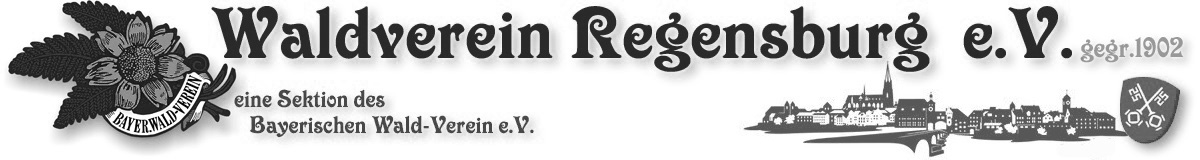 Beitrittserklärung / Adressänderung / KontodatenänderungHiermit erkläre ich meinen Beitritt zum Waldverein Regensburg e.V.,
dessen Satzung ich hiermit in allen Teilen vorbehaltslos anerkenne.
Mit der Speicherung meiner Daten zu vereinsinternen Zwecken erkläre ich mich einverstandenDer Mitgliedsbeitrag beträgt für Vollmitglieder 26,50 €, Angehörige 16,50 €, Jugendliche bis zum vollendeten 18. Lebensjahr 3,00 €, die Aufnahmegebühr beträgt 2 €. (ist bis auf weiteres ausgesetzt).Bei minderjährigen Mitgliedern ist die Unterschrift des Erziehungsberechtigten erforderlich.Name:Geburtsdatum:Straße:PLZ / Ort:Telefon / email:Ort / Datum.Unterschrift:Mit dieser Unterschrift bestätige ich die auf der Rückseite aufgeführten neuen Datenschutzvorschriften zur Kenntnis genommen zu haben und erkläre mich damit einverstanden.Einzugsermächtigung Hiermit gestatte ich dem Waldverein Regensburg e.V.Gläubiger-Identifikationsnummer: DE86ZZZ00000 196485, in jederzeit widerruflicher Weise, einmalig die Aufnahmegebühr in Höhe von 2 € (ist bis auf weiteres ausgesetzt) und jährlich den fälligen Jahresbeitrag in Höhe von 26,50 € (A) und 16,50 € (B) von meinem Konto abzubuchen:Kontoinhaber:Mandatsreferenz = Mitgliedsnummer:wird vom Waldverein ausgefülltBank:IBAN: DEOrt / Datum:Unterschrift:Datenschutzbestimmungen nach DS-GVO  und BDSG siehe RückseiteDatenschutzerklärung beim VereinseintrittDer Waldverein Regensburg e.V. erhebt mit dem Beitritt die folgenden Daten seiner Mitglieder: Name, Vorname, Anschrift, Geburtsdatum, Telefonnummer und E-Mail Adresse, sowie die Bankverbindung für das Lastschriftverfahren des Mitgliedsbeitrages. Diese Informationen werden in dem vereinseigenen EDV-System gespeichert. Dazu wird das Programm „SPG-Verein“ der Sparkasse Regensburg verwendet. Jedem Vereinsmitglied wird dabei eine Mitgliedsnummer (Mandatsreferenz) zugeordnet. Diese personenbezogenen Daten werden dabei durch geeignete technische und organisatorische Maßnahmen vor der Kenntnisnahme Dritter geschützt.Als Sektionsmitglied des Bayerischen Wald-Vereins e.V. ist der Waldverein Regensburg e.V. verpflichtet seine Mitglieder an den o. g. Hauptverein zu melden. Folgende Daten werde dazu übermittelt: Name, Vorname, Anschrift, Geburtsdatum und evtl. Funktion im Verein. Der Waldverein Regensburg e.V. veröffentlicht Daten seiner Mitglieder auf der vereinseigenen Homepage und der Vereinszeitschrift „Der Bayerwald“ nur, wenn das Mitglied nicht widersprochen hat.Die vorstehenden Hinweise habe ich zur Kenntnis genommen und erkläre mich einverstanden durch meine Unterschrift auf der Vorderseite. 